Положение о порядке формирования и ведения реестра поисковых отрядов и объединений Костромской области 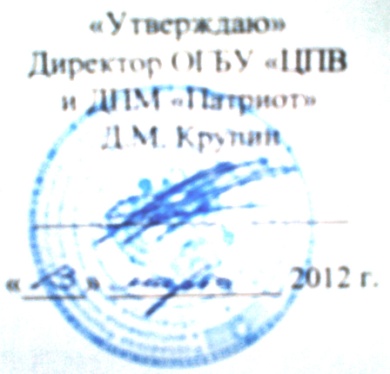 Положение о порядке формирования и ведения  реестра поисковых отрядов и объединений Костромской области  Глава 1. Общие положения. 1.1.   Настоящее Положение определяет порядок формирования  и ведения   реестра поисковых отрядов и объединений Костромской области (далее Реестр). 1.2.  Данное Положение распространяется на общественные объединения главной целью деятельности  которых является увековечение памяти погибших в ходе военных действий, при выполнении боевых задач или при выполнении служебных обязанностей по защите Отечества,  умерших от ран, контузий, увечий или заболеваний, полученных при защите Отечества, а также пропавших без вести в ходе военных действий, при выполнении боевых задач или выполнении служебных обязанностей, в результате репрессий, погибших, умерших в плену, в котором оказались в силу сложившейся боевой обстановки, но не утративших своей чести и достоинства, не изменивших Родине. Глава 2. Порядок формирования реестра поисковых  отрядов и объединений Костромской области. 2.1.  Реестр является учетным документом, содержащим список поисковых отрядов и объединений  Костромской области, зарегистрированных в установленном порядке и ведущих работу по установлению и увековечению имен погибших при защите Отечества. 2.2. Включение в Реестр дает возможность   поисковым отрядам и объединениям Костромской области  получать адресную финансовую поддержку для  проведения поисковых работ  из средств областного бюджета в рамках  Областной целевой программы «Патриотическое и духовно-нравственное воспитание граждан  Российской Федерации, проживающих на территории Костромской области» на 2012-2015 годы. 2.3.  Формирование и ведение Реестра осуществляет Областное государственное бюджетное учреждение «Центр патриотического воспитания и допризывной подготовки молодежи «Патриот» (далее по тексту - ОГБУ «ЦПВиДПМ «Патриот»), являющееся координатором поисковой деятельности в Костромской области. 2.4. В целях координации деятельности поисковых отрядов и объединений Костромской области, включенных в  Реестр, ОГБУ «ЦПВиДПМ «Патриот»: - проводит регистрацию (перерегистрацию) поисковых отрядов и объединений; - готовит ежегодный план деятельности поисковых отрядов и объединений Костромской области, осуществляет контроль за его реализацией; - проводит мониторинг, анализ и обобщение результатов поисковой деятельности; - информирует уполномоченные государственные органы о  планах и результатах поисковых работ, о составе участников поисковых экспедиций, предоставляет  необходимую информацию по вопросам поисковой деятельности по их запросам; - осуществляет организационные мероприятия, направленные на  развитие и поддержку  сети поисковых отрядов и объединений Костромской области; - осуществляет обучение участников поисковых отрядов и объединений; - осуществляет организацию и проведение семинаров и конференций по вопросам поисковой деятельности; - разрабатывает информационные, методические и справочные материалы о поисковой деятельности; - осуществляет деятельность по развитию и укреплению сотрудничества в вопросах совершенствования поисковой деятельности с государственными структурами и общественными организациями  других регионов России, стран ближнего и дальнего зарубежья; - привлекает  специалистов для  проведения  научных исследований. 2.5.  Реестр  утверждается директором ОГБУ «ЦПВиДПМ «Патриот». 2.6.   Включение поисковых отрядов и объединений в Реестр осуществляется бесплатно. Глава 3. Условия включения поисковых отрядов и объединений в Реестр. 3.1.   Для включения поискового объединения (отряда) в Реестр, организация учредитель  этого объединения, сформировавшая его, направляет в  ОГБУ «ЦПВиДПМ «Патриот» письменное заявление с просьбой о включении поискового объединения в Реестр; 3.2.  Перечень необходимых документов для внесения в Реестр: - заявление о включении поискового объединения в Реестр (Приложение №1)  на имя директора ОГБУ «ЦПВиДПМ «Патриот»,   направляется от лица  руководителя организации-учредителя в срок с 10 января до 25 октября; - свидетельство о государственной регистрации  организации-учредителя; - характеристика на руководителя объединения  с основного места работы; - краткая биография руководителя; - план работы на год с указанием сумм и источников финансирования; - устав (положение)  поискового отряда/объединения; - документ, подтверждающий полномочия руководителя объединения. 3.3.   В Реестр включаются: - областные поисковые объединения - районные (городские) поисковые объединения; - поисковые отряды 3.4.  ОГБУ «ЦПВиДПМ «Патриот» в течение 7 дней с момента поступления заявления от руководителя организации учредителя рассматривает представленные документы и принимает решение о включении объединения или об отказе во включении в Реестр. 3.5.  Поисковому отряду/объединению, включенному в Реестр, ОГБУ «ЦПВиДПМ «Патриот» выдает паспорт поискового отряда/объединения (Приложение №2). 3.6.  Срок действия паспорта  - до 31 декабря года выдачи. Паспорт поискового отряда/объединения ежегодно продляется при условии подтверждения своего соответствия требованиям данного положения и реестра.  3.7.  Основанием для отказа во включении в реестр является: - несоответствие представленных документов требованиям настоящего Положения; - несоответствие представленных сведений фактическим обстоятельствам. 3.8.  ОГБУ «ЦПВиДПМ «Патриот» вправе потребовать от поискового отряда/ объединения, включённого в Реестр, представления дополнительных сведений о деятельности объединения и материально-техническом оснащении. Глава 4. Подтверждение включения  поискового отряда/объединения в Реестр. 4.1. Для подтверждения включения в Реестр руководитель или организация-учредитель ежегодно до 1 ноября  направляет в ОГБУ «ЦПВиДПМ «Патриот»  следующие документы: - план деятельности на год; - смету предполагаемых финансовых расходов с указанием источников финансирования; - копию свидетельства о государственной регистрации организации-учредителя и устав (положение) поискового отряда/объединения в случае,  если в них в установленном законом порядке были внесены изменения. 4.2.  ОГБУ «ЦПВиДПМ «Патриот» в течение 7 дней с момента поступления документов, принимает решение о подтверждении либо об отказе в подтверждении включения поискового отряда/объединения в Реестр. 4.3.  Решение  ОГБУ «ЦПВиДПМ «Патриот»  оформляется приказом директора, а поисковым отрядам/объединениям, получившим подтверждение о включении в  Реестр, в паспорте ставится отметка о  продлении. 4.4.  В случаях невыполнения поисковым отрядом/объединением своих функций, нарушения условий включения в областной реестр, а также в случае нецелевого использования финансовых средств ОГБУ «ЦПВиДПМ «Патриот»  имеет право решить вопрос об исключении данного отряда/объединения из Реестра.  4.5. Решение об исключении поискового отряда/объединения из Реестра утверждается приказом директора ОГБУ «ЦПВиДПМ «Патриот». Глава 5. Финансирование поисковых  отрядов/объединений,  включенных в Реестр. 5.1. Источниками финансирования поисковых отрядов/объединений могут быть: - федеральный, областной и местные бюджеты; - спонсорские средства учреждений и предприятий всех форм собственности, общественных организаций, пожертвования отдельных граждан; - членские взносы; - другие финансовые поступления. 5.2. Денежные средства  поискового объединения расходуются в соответствии со сметой расходов на выполнение задач поискового отряда/объединения под контролем организаций-учредителей,  ОГБУ «ЦПВиДПМ «Патриот». 5.3.  Финансирование поисковых отрядов/объединений из средств областного  бюджета осуществляет  ОГБУ «ЦПВиДПМ «Патриот» перечислением денежных средств на счет организации-учредителя поискового отряда/объединения. 